2ORIENTAÇÃO GFEAS/DIAS/SDS  n° 001/2022    Referência: Cofinanciamento 2022.Prezados (as) Gestores Municipais de Assistência Social,A Secretaria de Estado do Desenvolvimento Social - SDS vem informar e orientar os municípios acerca do Cofinanciamento Estadual 2022.Plano de TrabalhoO município deverá preencher o Plano de Trabalho, anexo. Enviar por meio do Email: cofinanciamentosc2022@gmail.com até o dia 10 de junho de 2022. Orientações:O Município terá liberdade para informar em um único plano de trabalho o quanto irá destinar para Proteção Social Básica e Proteção Social Especial de Media Complexidade e Proteção Social Especial de Alta Complexidade  ( custeio e investimento) e para Benefícios Eventuais (custeio).  Ou todo o valor para uma única Proteção ou Benefícios Eventuais. Para  Proteção Social Básica: os municípios que possuem Centro de Referência de Assistência Social – CRAS ativos no Sistema de Cadastro Nacional do SUAS - CadSUAS, até a data de pactuação desta resolução;Para Proteção Social Especial de Média Complexidade: os municípios que
possuem Centros de Referência Especializados de Assistência Social - CREAS
ou Centros de Referência Especializados para População em Situação de Rua
- Centro POP, ativos no CadSUAS, até 19.05.2022;Para Proteção Social Especial de Alta Complexidade: os municípios que
ofertam serviços de Alta Complexidade ativos no CadSUAS, até a data de pactuação desta resolução; e Para Benefícios Eventuais: os municípios que possuem Lei ou Decreto que institui os Benefícios Eventuais no respectivo município e a legislação do respectivo Conselho Municipal de Assistência Social - CMAS regulamentando os Benefícios Eventuais no ente municipal, conforme a Resolução CEAS/SC nº 04, de 22 de abril de 2020;Ao optar o município terá que comprovar que oferta o serviço socioassistencial mencionado, quando realizar a prestação de contas.Exemplo para preenchimento de valores: R$ 126.903,55, este é o valor que o município que possui 01 (um) CRAS receberá em três parcelas: A primeira em junho de 2022, no valor de R$ 50.761,40 a segunda no mês de agosto de 2022 e a terceira em novembro de 2022, ambas no valor de R$ 38.070,07 cada. Para a Proteção Social Básica o município destinará, por exemplo, R$ 40 000,00, e qual o percentual será utilizado para custeio e para investimento.Para Proteção Social Especial de Media Complexidade R$ 40 000,00, e qual o percentual será utilizado para custeio e para investimento.Para Proteção Social Especial de Alta Complexidade R$ 40 000,00, e qual o percentual será utilizado para custeio e para investimentoPara Beneficio Eventual R$ 6.903,55 deverá ser utilizado 100 % para custeio.Todas as contas informadas no plano de trabalho devem ser obrigatoriamente específicas para o cofinanciamento estadual, na modalidade custeio ou investimento para a Proteção Social, para Beneficio Eventual apenas custeio. Sendo proibida a utilização das contas do cofinanciamento federal, ou qualquer outra que não seja específica.Observação: Caso o município não possua essas contas, deverá abrir no Banco do Brasil, obrigatoriamente em nome do CNPJ do FMAS, e nomeada Proteção Social, a destinação (custeio e/ou investimento). E ou para Benefícios Eventuais (custeio). O Plano de Trabalho deverá ser encaminhado para: cofinanciamentosc2022@gmail.com (até 10/06/2022).Os municípios que possuem mais de 01 (um) equipamento CRAS receberá o equivalente a uma parcela multiplicada pelo número de equipamentos.Os Valores previstos para cofinanciamento 2022 por município, as                     Resoluções CIB 01/2022 e CEAS 05/2022, estão disponíveis no site:
www.sds.sc.gov.br
2º Análise do Plano de TrabalhoO município será informado caso haja necessidade de retificação ou complementação de informação do Plano de Trabalho.3º Transferência dos RecursosA transferência dos recursos ao município será realizada após a aprovação do Plano de Trabalho, nos meses de maio, junho e agosto, observando as datas de transferências bancárias da Secretaria do Estado da Fazenda.Florianópolis, 25  de maio de 2022. Antônio Marcos BandeiraGerente de Financiamento de Assistência SocialSecretaria de Estado do Desenvolvimento Social - SDSLuciane dos PassosDiretora de Assistência Social
Secretaria de Estado do Desenvolvimento Social - SDS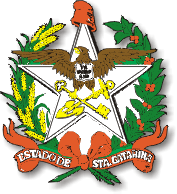 ESTADO DE SANTA CATARINASECRETARIA DE ESTADO DE DESENVOLVIMENTO SOCIALDIRETORIA DE ASSISTÊNCIA SOCIAL